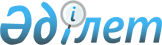 О внесении изменений в решение маслихата Тайыншинского района Северо-Казахстанской области от 24 декабря 2014 года № 244 "О бюджете Тайыншинского района Северо-Казахстанской области на 2015 - 2017 годы"Решение маслихата Тайыншинского района Северо-Казахстанской области от 19 января 2015 года № 254. Зарегистрировано Департаментом юстиции Северо-Казахстанской области 9 февраля 2015 года № 3101

      В соответствии с пунктом 5 статьи 104, пунктом 4 статьи 106, пунктом 1 статьи 109 Бюджетного кодекса Республики Казахстан от 4 декабря 2008 года, статьи 21 Закона Республики Казахстан от 24 марта 1998 года «О нормативных правовых актах», маслихат Тайыншинского района Северо-Казахстанской области РЕШИЛ:



      1. Внести в решение маслихата Тайыншинского района Северо-Казахстанской области «О бюджете Тайыншинского района Северо-Казахстанской области на 2015 - 2017 годы» от 24 декабря 2014 года № 244 (зарегистрировано в Реестре государственной регистрации нормативных правовых актах под № 3047 от 08 января 2015 года, опубликовано в районной газете от 16 января 2015 года «Тайынша таңы» № 2, в районной газете от 16 января 2015 года «Тайыншинские вести» № 2) следующие изменения:



      пункт 1 изложить в следующей редакции:



      «1. Утвердить бюджет Тайыншинского района Северо-Казахстанской области на 2015 - 2017 (далее бюджет района) годы согласно приложениям 1, 2 и 3 соответственно, в том числе на 2015 год в следующих объемах:



      1) доходы - 5151214 тысяч тенге, в том числе по:



      налоговым поступлениям - 749459 тысяч тенге;



      неналоговым поступлениям - 13200 тысяч тенге;



      поступление от продажи основного капитала - 109388 тысяч тенге;



      поступлениям трансфертов - 4279167 тысяч тенге;



      2) затраты - 5165138 тысяч тенге;



      3) чистое бюджетное кредитование - 9357 тысяч тенге;



      в том числе:



      бюджетные кредиты - 11892 тысяч тенге;



      погашение бюджетных кредитов - 2535 тысяч тенге;



      4) сальдо по операциям с финансовыми активами – -13924 тысяч тенге;



      в том числе:



      приобретение финансовых активов - 0 тысяч тенге; 



      поступления от продажи финансовых активов государства - 13924 тысяч тенге; 



      5) дефицит (профицит) бюджета - - 9357 тысяч тенге;



      6) финансирование дефицита (использование профицита) бюджета - 9357 тысяч тенге;



      поступление займов - 11892 тысяч тенге;



      погашение займов - 2535 тысяч тенге;



      используемые остатки бюджетных средств - 0 тысяч тенге.»;



      приложения 1, 4 к указанному решению изложить в новой редакции согласно приложений 1, 2 к настоящему решению.



      2. Настоящее решение вводится в действие с 1 января 2015 года. 

 

  

Бюджет Тайыншинского района на 2015 год

  

Перечень бюджетных программ Аппаратов акима района в городе, города районного значения, поселка, села, сельского округа на 2015 год

 

      Продолжение таблицы

 

 
					© 2012. РГП на ПХВ «Институт законодательства и правовой информации Республики Казахстан» Министерства юстиции Республики Казахстан
				

      Председатель

      ХХХIV сессии маслихата

      Тайыншинского района

      Северо-Казахстанской областиУ. Бейсембаев

      Секретарь маслихата

      Тайыншинского района

      Северо- Казахстанской областиК. Шарипов

Приложение 1 к решению маслихата Тайыншинского района Северо-Казахстанской области от 19 января 2015 года № 254

Приложение 1 к решению маслихата Тайыншинского района Северо-Казахстанской области от 24 декабря 2014 года № 244

категория

 класс

 подкласс

 Наименование

 Сумма (тысяч тенге)

 I. ДОХОДЫ

 5151214

 

1

 Налоговые поступления

 749459

 03

 Социальный налог

 325000

 1

 Социальный налог

 325000

 04

 Hалоги на собственность

 285309

 1

 Hалоги на имущество

 151700

 3

 Земельный налог

 21425

 4

 Hалог на транспортные средства

 91984

 5

 Единый земельный налог

 20200

 05

 Внутренние налоги на товары, работы и услуги

 127225

 2

 Акцизы

 5300

 3

 Поступления за использование природных и других ресурсов

 94000

 4

 Сборы за ведение предпринимательской и профессиональной деятельности

 27925

 08

 Обязательные платежи, взимаемые за совершение юридически значимых действий и (или) выдачу документов уполномоченными на то государственными органами или должностными лицами

 11925

 1

 Государственная пошлина

 11925

 

2

 Неналоговые поступления

 13200

 01

 Доходы от государственной собственности

 7500

 5

 Доходы от аренды имущества, находящегося в государственной собственности

 4500

 9

 Прочие доходы от государственной собственности

 3000

 02

 Поступления от реализации товаров (работ, услуг) государственными учреждениями, финансируемыми из государственного бюджета

 4800

 1

 Поступления от реализации товаров (работ, услуг) государственными учреждениями, финансируемыми из государственного бюджета

 4800

 06

 Прочие неналоговые поступления

 900

 1

 Прочие неналоговые поступления

 900

 

3

 Поступления от продажи основного капитала

 109388

 01

 Продажа государственного имущества, закрепленного за государственными учреждениями

 23188

 1

 Продажа государственного имущества, закрепленного за государственными учреждениями

 23188

 03

 Продажа земли и нематериальных активов

 86200

 1

 Продажа земли

 85000

 2

 Продажа нематериальных активов

 1200

 

4

 Поступления трансфертов 

 4279167

 02

 Трансферты из вышестоящих органов государственного управления

 4279167

 2

 Трансферты из областного бюджета

 4279167

 

Функциональная группа

 Администратор бюджетных программ

 программа

 Наименование

 Сумма (тысяч тенге)

 II. Затраты

 5165138

 

01

 Государственные услуги общего характера

 303351

 112

 Аппарат маслихата района (города областного значения)

 12169

 001

 Услуги по обеспечению деятельности маслихата района (города областного значения)

 12169

 122

 Аппарат акима района (города областного значения)

 69694

 001

 Услуги по обеспечению деятельности акима района

(города областного значения)

 69694

 123

 Аппарат акима района в городе, города районного значения, поселка, села, сельского округа

 189980

 001

 Услуги по обеспечению деятельности акима района в городе, города районного значения, поселка, села, сельского округа

 189380

 022

 Капитальные расходы государственного органа

 600

 458

 Отдел жилищно-коммунального хозяйства, пассажирского транспорта и автомобильных дорог района (города областного значения)

 9967

 001

 Услуги по реализации государственной политики на местном уровне в области жилищно-коммунального хозяйства, пассажирского транспорта и автомобильных дорог 

 9967

 459

 Отдел экономики и финансов района (города областного значения)

 21541

 001

 Услуги по реализации государственной политики в области формирования и развития экономической политики, государственного планирования, исполнения бюджета и управления коммунальной собственностью района (города областного значения)

 20077

 003

 Проведение оценки имущества в целях налогообложения

 380

 010

 Приватизация, управление коммунальным имуществом, постприватизационная деятельность и регулирование споров, связанных с этим

 1084

 

02

 Оборона

 8358

 122

 Аппарат акима района (города областного значения)

 8358

 005

 Мероприятия в рамках исполнения всеобщей воинской обязанности

 6558

 006

 Предупреждение и ликвидация чрезвычайных ситуаций масштаба района (города областного значения)

 1000

 007

 Мероприятия по профилактике и тушению степных пожаров районного (городского) масштаба, а также пожаров в населенных пунктах, в которых не созданы органы государственной противопожарной службы

 800

 

03

 Общественный порядок, безопасность, правовая, судебная, уголовно-исполнительная деятельность

 5800

 458

 Отдел жилищно-коммунального хозяйства, пассажирского транспорта и автомобильных дорог района (города областного значения)

 5800

 021

 Обеспечение безопасности дорожного движения в населенных пунктах

 5800

 

04

 Образование

 3102975

 464

 Отдел образования района (города областного значения)

 3060292

 001

 Услуги по реализации государственной политики на местном уровне в области образования 

 14949

 003

 Общеобразовательное обучение

 2823647

 005

 Приобретение и доставка учебников, учебно-методических комплексов для государственных учреждений образования района (города областного значения)

 19100

 006

 Дополнительное образование для детей 

 60314

 007

 Проведение школьных олимпиад, внешкольных мероприятий и конкурсов районного (городского) масштаба

 282

 009

 Обеспечение деятельности организаций дошкольного воспитания и обучения

 63933

 015

 Ежемесячная выплата денежных средств опекунам (попечителям) на содержание ребенка-сироты (детей-сирот), и ребенка (детей), оставшегося без попечения родителей 

 17414

 022

 Выплата единовременных денежных средств казахстанским гражданам, усыновившим (удочерившим) ребенка (детей)-сироту и ребенка (детей), оставшегося без попечения родителей

 298

 040

 Реализация государственного образовательного заказа в дошкольных организациях образования 

 59091

 067

 Капитальные расходы подведомственных государственных учреждений и организаций

 1264

 465

 Отдел физической культуры и спорта района (города областного значения)

 32683

 017

 Дополнительное образование для детей и юношества по спорту

 32683

 472

 Отдел строительства, архитектуры и градостроительства района (города областного значения)

 10000

 037

 Строительство и реконструкция объектов образования

 10000

 

06

 Социальная помощь и социальное обеспечение

 198236

 451

 Отдел занятости и социальных программ района (города областного значения)

 191294

 001

 Услуги по реализации государственной политики на местном уровне в области обеспечения занятости и реализации социальных программ для населения

 22919

 002

 Программа занятости

 34728

 005

 Государственная адресная социальная помощь

 2190

 006

 Оказание жилищной помощи

 2600

 007

 Социальная помощь отдельным категориям нуждающихся граждан по решениям местных представительных органов

 11405

 010

 Материальное обеспечение детей- инвалидов, воспитывающихся и обучающихся на дому

 1670

 011

 Оплата услуг по зачислению, выплате и доставке пособий и других социальных выплат

 356

 014

 Оказание социальной помощи нуждающимся гражданам на дому

 57503

 016

 Государственные пособия на детей до 18 лет

 4514

 017

 Обеспечение нуждающихся инвалидов обязательными гигиеническими средствами и предоставление услуг специалистами жестового языка, индивидуальными помощниками в соответствии с индивидуальной программой реабилитации инвалида

 21272

 052

 Проведение мероприятий, посвященных семидесятилетию Победы в Великой Отечественной войне

 32137

 464

 Отдел образования района (города областного значения)

 6942

 030

 Содержание ребенка (детей), переданного патронатным воспитателям

 6942

 

07

 Жилищно-коммунальное хозяйство

 1154965,6

 123

 Аппарат акима района в городе, города районного значения, поселка, села, сельского округа

 41427

 008

 Освещение улиц населенных пунктов

 16288

 009

 Обеспечение санитарии населенных пунктов

 2000

 010

 Содержание мест захоронений и погребение безродных

 139

 011

 Благоустройство и озеленение населенных пунктов

 23000

 458

 Отдел жилищно-коммунального хозяйства, пассажирского транспорта и автомобильных дорог района (города областного значения)

 874540

 003

 Организация сохранения государственного жилищного фонда

 180

 011

 Обеспечение бесперебойного теплоснабжения малых городов

 8000

 017

 Содержание мест захоронений и захоронение безродных

 50

 029

 Развитие системы водоснабжения и водоотведения

 777778

 041

 Ремонт и благоустройство объектов в рамках развития городов и сельских населенных пунктов по Дорожной карте занятости 2020

 5578

 058

 Развитие системы водоснабжения и водоотведения в сельских населенных пунктах

 82954

 463

 Отдел земельных отношений района (города областного значения)

 661

 016

 Изъятие земельных участков для государственных нужд

 661

 464

 Отдел образования района (города областного значения)

 14432

 026

 Ремонт объектов в рамках развития городов и сельских населенных пунктов по Дорожной карте занятости 2020

 14432

 472

 Отдел строительства, архитектуры и градостроительства района (города областного значения)

 223905,6

 003

 Проектирование и (или) строительство, реконструкция жилья коммунального жилищного фонда

 16399,6

 004

 Проектирование, развитие и (или) обустройство инженерно-коммуникационной инфраструктуры

 5888,7

 007

 Развитие благоустройства городов и населенных пунктов

 1000

 058

 Развитие системы водоснабжения и водоотведения в сельских населенных пунктах

 200617,3

 

08

 Культура, спорт, туризм и информационное пространство

 153664,5

 123

 Аппарат акима района в городе, города районного значения, поселка, села, сельского округа

 19963

 006

 Поддержка культурно- досуговой работы на местном уровне

 19963

 455

 Отдел культуры и развития языков района (города областного значения)

 93206

 001

 Услуги по реализации государственной политики на местном уровне в области развития языков и культуры

 8515

 003

 Поддержка культурно- досуговой работы 

 20493

 006

 Функционирование районных (городских) библиотек

 61069

 007

 Развитие государственного языка и других языков народа Казахстана

 1129

 032

 Капитальные расходы подведомственных государственных учреждений и организаций

 2000

 456

 Отдел внутренней политики района (города областного значения)

 24009

 001

 Услуги по реализации государственной политики на местном уровне в области информации, укрепления государственности и формирования социального оптимизма граждан

 7010

 002

 Услуги по проведению государственной информационной политики 

 12285

 003

 Реализация мероприятий в сфере молодежной политики

 4714

 465

 Отдел физической культуры и спорта района (города областного значения)

 16250

 001

 Услуги по реализации государственной политики на местном уровне в сфере физической культуры и спорта

 7732

 006

 Проведение спортивных соревнований на районном (города областного значения ) уровне

 246

 007

 Подготовка и участие членов сборных команд района (города областного значения) по различным видам спорта на областных спортивных соревнованиях

 8272

 472

 Отдел строительства, архитектуры и градостроительства района (города областного значения)

 236,5

 011

 Развитие объектов культуры

 236,5

 

10

 Сельское, водное, лесное, рыбное хозяйство, особоохраняемые природные территории, охрана окружающей среды и животного мира, земельные отношения

 135736

 463

 Отдел земельных отношений района (города областного значения)

 20704

 001

 Услуги по реализации государственной политики в области регулирования земельных отношений на территории района (города областного значения)

 9513

 004

 Организация работ по зонированию земель

 11191

 474

 Отдел сельского хозяйства и ветеринарии района (города областного значения)

 115032

 001

 Услуги по реализации государственной политики на местном уровне в сфере сельского хозяйства и ветеринарии 

 21223

 006

 Организация санитарного убоя больных животных

 200

 008

 Возмещение владельцам стоимости изымаемых и уничтожаемых больных животных, продуктов и сырья животного происхождения

 6750

 011

 Проведение ветеринарных мероприятий по энзоотическим болезням животных

 11794

 013

 Проведение противоэпизоотических мероприятий

 71618

 099

 Реализация мер по оказанию социальной поддержки специалистов 

 3447

 

11

 Промышленность, архитектурная, градостроительная и строительная деятельность

 17231

 472

 Отдел строительства, архитектуры и градостроительства района (города областного значения)

 17231

 001

 Услуги по реализации государственной политики в области строительства, архитектуры и градостроительства на местном уровне

 8384

 013

 Разработка схем градостроительного развития территории района, генеральных планов городов районного (областного) значения, поселков и иных сельских населенных пунктов

 8847

 

12

 Транспорт и коммуникации

 25248

 123

 Аппарат акима района в городе, города районного значения, поселка, села, сельского округа

 20448

 013

 Обеспечение функционирования автомобильных дорог в городах районного значения, поселках, селах, сельских округах

 20448

 458

 Отдел жилищно-коммунального хозяйства, пассажирского транспорта и автомобильных дорог района (города областного значения)

 4800

 023

 Обеспечение функционирования автомобильных дорог

 1500

 037

 Субсидирование пассажирских перевозок по социально значимым городским (сельским), пригородным и внутрирайонным сообщениям

 3300

 

13

 Прочие

 59572,9

 123

 Аппарат акима района в городе, города районного значения, поселка, села, сельского округа

 35188,9

 040

 Реализация мер по содействию экономическому развитию регионов в рамках Программы «Развитие регионов» 

 35188,9

 459

 Отдел экономики и финансов района (города областного значения)

 16496

 012

 Резерв местного исполнительного органа района (города областного значения) 

 16496

 469

 Отдел предпринимательства района (города областного значения)

 7888

 001

 Услуги по реализации государственной политики на местном уровне в области развития предпринимательства 

 7888

 III. Чистое бюджетное кредитование

 9357

 Бюджетные кредиты

 11892

 

10

 Сельское, водное, лесное, рыбное хозяйство, особоохраняемые природные территории, охрана окружающей среды и животного мира, земельные отношения

 11892

 474

 Отдел сельского хозяйства и ветеринарии района (города областного значения)

 11892

 009

 Бюджетные кредиты для реализации мер социальной поддержки специалистов 

 11892

 

категория

 класс

 подкласс

 Наименование

 сумма 

( тысяч тенге)

 

5

 Погашение бюджетных кредитов

 2535

 01

 Погашение бюджетных кредитов

 2535

 1

 Погашение бюджетных кредитов, выданных из государственного бюджета

 2535

 

функциональная группа

 Администратор бюджетных программ

 программа

 Наименование

 сумма 

( тысяч тенге)

 IV. Сальдо по операциям с финансовыми активами

 -13924

 

категория

 класс

 подкласс

 Наименование

 сумма 

( тысяч тенге)

 

6

 Поступления от продажи финансовых активов государства

 13924 

 01

 Поступления от продажи финансовых активов государства

 13924 

 1

 Поступления от продажи финансовых активов внутри страны

 13924 

 V Дефицит (профицит) бюджета

 -9357

 VI. Финансирование дефицита (использование 

профицита) бюджета

 9357

 

 

7

 Поступления займов

 11892

 01

 Внутренние государственные займы

 11892

 2

 Договоры займа

 11892

 

функциональная группа

 Администратор бюджетных программ

 программа

 Наименование

 сумма

( тысяч тенге)

 

14

 Обслуживание долга

 0

 

16

 Погашение займов

 2535

 459

 Отдел экономики и финансов района (города областного значения)

 2535

 005

 Погашение долга местного исполнительного органа перед вышестоящим бюджетом

  2535

 

категория

 класс

 подкласс

 Наименование

 сумма

( тысяч тенге)

 

8

 Используемые остатки бюджетных средств

 0

 01

 Остатки бюджетных средств

 0

 1

 Свободные остатки бюджетных средств

 0

 

Приложение 2 к решению маслихата Тайыншинского района Северо-Казахстанской области от 19 января 2015 года № 254

Приложение 4 к решению маслихата Тайыншинского района Северо-Казахстанской области от 24 декабря 2014 года № 244

Функциональная группа

 администратор администратор

 программа

 наименование

 всего

 В том числе

 В том числе

 В том числе

 В том числе

 В том числе

 В том числе

 В том числе

 

Функциональная группа

 администратор администратор

 программа

 наименование

 всего

 ГУ «Аппарат акима города Тайынша Тайыншинского района Северо-Казахстанской области

 ГУ «Аппарат акима Абайского сельского округа» 

 ГУ «Аппарат акима Алаботинского сельского округа»

 ГУ «Аппарат акима Амандыкского сельского округа»

 ГУ «Аппарат акима Большеизюмовского сельского округа»

 ГУ «Аппарат акима Донецкого сельского округа»

 ГУ «Аппарат акима Драгомировского сельского округа»

 

1

 2

 3

 А

 В

 

1

 Государственные услуги общего характера

 189980,0

 18589,0

 10327,0

 8448,0

 8762,0

 8574,0

 9526,0

 8717,0

 123

 Аппарат акима района в городе, города районного значения, поселка, села, сельского округа

 189980,0

 18589,0

 10327,0

 8448,0

 8762,0

 8574,0

 9526,0

 8717,0

 001

 Услуги по обеспечению деятельности акима района в городе, города районного значения, поселка, села, сельского округа

 189380,0

 18589,0

 10327,0

 8448,0

 8762,0

 8574,0

 9526,0

 8117,0

 022

 Капитальные расходы государственного органа

 600,0

 0

 0

 0

 0

 0

 0

 600,0

 

7

 Жилищно-коммунальное хозяйство

 41427,0

 34177,0

 185,0

 247,0

 277,0

 258,0

 433,0

 248,0

 123

 Аппарат акима района в городе, города районного значения, поселка, села, сельского округа

 41427,0

 34177,0

 185,0

 247,0

 277,0

 258,0

 433,0

 248,0

 008

 Освещение улиц населенных пунктов

 16288,0

 9038,0

 185,0

 247,0

 277,0

 258,0

 433,0

 248,0

 009

 Обеспечение санитарии населенных пунктов

 2000,0

 2000,0

 0

 0

 0

 0

 0

 0

 010

 Содержание мест захоронений и погребение безродных

 139,0

 139,0

 0

 0

 0

 0

 0

 0

 011

 Благоустройство и озеленение населенных пунктов

 23000,0

 23000,0

  0

  0

  0

  0

 0

 0

 

8

 Культура, спорт, туризм и информационное пространство

 19963,0

 0

 418,0

 0

 0

 0

 0

 0

 123

 Аппарат акима района в городе, города районного значения, поселка, села, сельского округа

 19963,0

 0

 418,0

 0

 0

 0

 0

 0

 006

 Поддержка культурно-досуговой работы на местном уровне

 19963,0

 0

 418,0

  0

  0

  0

  0

  0

 

12

 Транспорт и коммуникации

 20448,0

 20448,0

 0

 0

 0

 0

 0

 0

 123

 Аппарат акима района в городе, города районного значения, поселка, села, сельского округа

 20448,0

 20448,0

 0

 0

 0

 0

 0

 0

 013

 Обеспечение функционирования автомобильных дорог в городах районного значения, поселка, села, сельского округа

 20448,0

 20448,0

  0

  0

  0

  0

 0

 0

 

13

 Прочие

 35188,9

 0

 1555,0

 2069,7

 1607,0

 2382,0

 2518,2

 1428,0

 123

 Аппарат акима района в городе, города районного значения, поселка, села, сельского округа

 35188,9

 0

 1555,0

 2069,7

 1607,0

 2382,0

 2518,2

 1428,0

 040

 Реализация мер по содействию экономическому развитию регионов в рамках Программы «Развитие регионов» 

 35188,9

 0

 1555,0

 2069,7

 1607,0

 2382,0

 2518,2

 1428,0

 

ГУ «Аппарат акима Зеленогайского сельского округа»

 ГУ «Аппарат акима Келлеровского сельского округа»

 ГУ «Аппарат акима Кировского сельского округа»

 ГУ «Аппарат акима Краснополянского сельского округа»

 ГУ «Аппарат акима Летовочного сельского округа»

 ГУ «Аппарат акима Мироновского сельского округа»

 ГУ «Аппарат акима Рощинского сельского округа»

 ГУ «Аппарат акима Тендыкского сельского округа»

 ГУ «Аппарат акима Тихоокеанского сельского округа»

 ГУ «Аппарат акима Чермошнянского сельского округа»

 ГУ «Аппарат акима Чкаловского сельского округа»

 ГУ «Аппарат акима Яснополянского сельского округа»

 

9411,0

 12755,0

 8696,0

 8573,0

 8330,0

 9069,0

 8115,0

 7920,0

 7622,0

 10046,0

 16367,0

 10133,0

 

9411,0

 12755,0

 8696,0

 8573,0

 8330,0

 9069,0

 8115,0

 7920,0

 7622,0

 10046,0

 16367,0

 10133,0

 

9411,0

 12755,0

 8696,0

 8573,0

 8330,0

 9069,0

 8115,0

 7920,0

 7622,0

 10046,0

 16367,0

 10133,0

 

0

 0

 0

 0

 0

 0

 0

 0

 0

 0

 0

 0

 

262,0

 809,0

 250,0

 578,0

 494,0

 308,0

 358,0

 224,0

 185,0

 516,0

 1156,0

 462,0

 

262,0

 809,0

 250,0

 578,0

 494,0

 308,0

 358,0

 224,0

 185,0

 516,0

 1156,0

 462,0

 

262,0

 809,0

 250,0

 578,0

 494,0

 308,0

 358,0

 224,0

 185,0

 516,0

 1156,0

 462,0

 

0

 0

 0

 0

 0

 0

 0

 0

 0

 0

 0

 0

 

0

 0

 0

 0

 0

 0

 0

 0

 0

 0

 0

 0

 

0

 0

 0

 0

 0

 0

 0

 0

 0

 0

 0

 0

 

0

 2799,0

 3055,0

 0

 6491,0

 369,0

 0

 0

 0

 3295,0

 403,0

 3133,0

 

0

 2799,0

 3055,0

 0

 6491,0

 369,0

 0

 0

 0

 3295,0

 403,0

 3133,0

 

 0

 2799,0

 3055,0

  0

 6491,0

 369,0

  0

  0

  0

 3295,0

 403,0

 3133,0

 

0

 0

 0

 0

 0

 0

 0

 0

 0

 0

 0

 0

 

0

  0

  0

  0

  0

  0

  0

  0

  0

 0

 0

 0

 

0

 0

 0

 0

 0

 0

 0

 0

 0

 0

 0

 0

 

1939,0

 2832,0

 1106,0

 1824,0

 2099,0

 1081,0

 1395,0

 787,0

 996,0

 2147,0

 4633,0

 2790,0

 

1939,0

 2832,0

 1106,0

 1824,0

 2099,0

 1081,0

 1395,0

 787,0

 996,0

 2147,0

 4633,0

 2790,0

 

1939,0

 2832,0

 1106,0

 1824,0

 2099,0

 1081,0

 1395,0

 787,0

 996,0

 2147,0

 4633,0

 2790,0

 